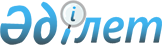 О внесении изменений и дополнений в приказ Генерального Прокурора Республики Казахстан от 19 мая 2005 года N 18 "Об утверждении статистического отчета формы N 1-ОГ "О рассмотрении обращений граждан" и Инструкции по его составлению"
					
			Утративший силу
			
			
		
					Приказ Генерального Прокурора Республики Казахстан от 15 декабря 2006 года № 74. Зарегистрирован в Министерстве юстиции Республики Казахстан 5 января 2007 года № 4506. Утратил силу приказом Генерального Прокурора Республики Казахстан от 30 мая 2007 года № 20

      Сноска. Утратил силу приказом Генерального Прокурора РК от 30.05.2007 № 20.      В целях совершенствования статистической отчетности по рассмотрению обращений граждан, руководствуясь подпунктом 4-1)  статьи 11 Закона Республики Казахстан "О Прокуратуре",  ПРИКАЗЫВАЮ: 

      1. Внести в  приказ Генерального Прокурора Республики Казахстан от 19 мая 2005 года N 18 "Об утверждении статистического отчета формы N 1-ОГ "О рассмотрении обращений граждан" и Инструкции по его составлению" (зарегистрирован в Реестре государственной регистрации нормативных правовых актов за N 3685) следующие изменения и дополнения: 

       приложение 1 "Статистический отчет формы N 1-ОГ "О рассмотрении обращений граждан" к названному приказу, изложить в редакции согласно приложению к настоящему приказу; 

       в приложении 2 "Инструкция по составлению статистического отчета формы N 1-ОГ "О рассмотрении обращений граждан" к указанному приказу: 

      в пункте 1 после слов "(далее - Указ)," дополнить словами "законодательных актов, регламентирующих иной порядок рассмотрения обращений граждан,"; 

      в пункте 2 после слов "уголовно-правовой" дополнить словами ", уголовно-исполнительной"; 

      абзац первый пункта 11 изложить в следующей редакции: 

      "11. В отчете отражаются сведения о количестве поступивших в государственный орган обращений граждан, классифицированных по видам обращений, за исключением: 

      1) анонимных обращений; 

      2) обращений по приему на работу, если это не связано с жалобой на неправомерные решения субъектов или должностных лиц; 

      3) обращений, поданных от сотрудников в государственные органы, в которых они работают или поступившие от сотрудников подчиненных государственных органов."; 

      пункт 15 изложить в следующей редакции: 

      "15. Отчет представляется по итогам полугодия и года: 

      1) городскими районного значения, поселковыми, аульными (сельскими), аульными (сельскими) окружными акиматами в районные акиматы к 8 числу месяца следующего за отчетным периодом; 

      2) районными (города областного значения), районными в городе республиканского значения (столицы) акиматами в территориальные органы Комитета к 10 числу месяца, следующего за отчетным периодом; 

      3) департаментами (управлениями, отделами) акиматов и аппаратами акимов по городам Астана, Алматы и областей в территориальные органы Комитета к 10 числу месяца, следующего за отчетным периодом; 

      4) территориальными органами субъектов района (города) городов Астана, Алматы, областей и приравненным к ним субъектам по городам Астана, Алматы и областей к 8 числу месяца, следующего за отчетным периодом; 

      5) субъектами по городам Астана, Алматы, областей и приравненным к ним в территориальные органы Комитета к 10 числу месяца, следующего за отчетным периодом; 

      6) центральными аппаратами субъектов, без учета результатов деятельности своих территориальных органов, территориальными органами Комитета в Комитет к 14 числу месяца, следующего за отчетным периодом; 

      7) Комитет представляет сводный статистический отчет по республике в Департамент по надзору за законностью в деятельности государственных органов Генеральной прокуратуры Республики Казахстан к 18 числу месяца, следующего за отчетным периодом.". 

      2. Комитету по правовой статистике и специальным учетам Генеральной прокуратуры Республики Казахстан настоящий приказ направить: 

      1) на государственную регистрацию в Министерство юстиции Республики Казахстан; 

      2) заинтересованным государственным органам, Главному военному прокурору, прокурорам городов Астана, Алматы, областей и приравненным к ним, начальникам территориальных органов Комитета для исполнения. 

      3. Контроль за исполнением настоящего приказа возложить на Заместителя Генерального Прокурора - Председателя Комитета по правовой статистике и специальным учетам Генеральной прокуратуры Республики Казахстан (Ким Г.В.). 

      4. Настоящий приказ вводится в действие с 1 января 2007 года.       Генеральный Прокурор 

      Республики Казахстан Приложение к приказу            

Генерального Прокурора          

Республики Казахстан            

от 15 декабря 2006 года N 74    Приложение 1 к приказу          

Генерального Прокурора          

Республики Казахстан            

от 19 мая 2005 года N 18        Кем представляется: _______________________________ 

                    _______________________________                        СТАТИСТИЧЕСКИЙ ОТЧЕТ                                                 Отчет формы N 1-ОГ 

                                                    полугодовой Куда представляется ______________________________________________ отчет формы N 1-ОГ                       Представляется "О рассмотрении обращений      городскими районного значения, 

граждан"                       поселковыми, аульными (сельскими), 

за _____________________г.     аульными (сельскими) окружными акима- 

                               тами в районные акиматы к 8 числу 

                               месяца следующего за отчетным 

                               периодом; Руководитель                   районными (города областного значе- 

____________________________   ния), районными в городе республикан- 

        ф.и.о.                 ского значения (столицы) акиматами в 

____________________________   территориальные органы Комитета к 10 

   ф.и.о., подпись             числу месяца, следующего за отчетным 

                               периодом; 

                               департаментами (управлениями, отдела- 

"___"_________________г.       ми) акиматов и аппаратами акимов по 

                               городам Астана, Алматы и областей, в 

Исполнитель                    территориальные органы Комитета к 10 

____________________________   числу месяца, следующего за отчетным 

   ф.и.о., тел., подпись       периодом; 

                               территориальными органами субъектов 

"____"______________________г. района (города) городов Астана, 

                               Алматы, областей и приравненным к ним 

                               субъектам по городам Астана, Алматы и 

                               областей к 8 числу месяца, следующего 

                               за отчетным периодом; 

                               субъектами по городам Астана, Алматы, 

                               областей и приравненным к ним в тер- 

                               риториальные органы Комитета к 10 

                               числу месяца, следующего за отчетным 

                               периодом; 

                               центральными аппаратами субъектов, 

                               без учета результатов деятельности 

                               своих территориальных органов, терри- 

                               ториальными органами Комитета в Коми- 

                               тет к 14 числу месяца, следующего за 

                               отчетным периодом; 

                               Комитет представляет сводный статис- 

                               тический отчет по республике в Депар- 

                               тамент по надзору за законностью в 

                               деятельности государственных органов 

                               Генеральной прокуратуры Республики 

                               Казахстан к 18 числу месяца, следую- 

                               щего за отчетным периодом. Республика      Приложение                      Приложение N 1 

Казахстан       к приказу Генерального          к приказу Генерального 

Все органы      Прокурора Республики            Прокурора Республики 

2006 год.       Казахстан                       Казахстан 

(полугодие)     от 15 декабря 2006 года N 74    от 19 мая 2005 года N 18           Форма N 1-ОГ "О рассмотрении обращений граждан"    продолжение таблицы    продолжение таблицы    продолжение таблицы    Руководитель ___________________________ 

               (Ф.И.О., подпись, дата) 
					© 2012. РГП на ПХВ «Институт законодательства и правовой информации Республики Казахстан» Министерства юстиции Республики Казахстан
				Обращения 

граждан по 

вопросам: Обращения 

граждан по 

вопросам: код 

строки обра- 

щения, 

нахо- 

див- 

шиеся 

в 

произ- 

вод- 

стве 

в 

отчет- 

ном 

перио- 

де пос- 

тупи- 

ло 

обра- 

щений, 

в 

т.ч. 

уст- 

ных 

за 

отчет- 

ный 

пе- 

риод в т.ч.  в т.ч.  в т.ч.  в т.ч.  Обращения 

граждан по 

вопросам: Обращения 

граждан по 

вопросам: код 

строки обра- 

щения, 

нахо- 

див- 

шиеся 

в 

произ- 

вод- 

стве 

в 

отчет- 

ном 

перио- 

де пос- 

тупи- 

ло 

обра- 

щений, 

в 

т.ч. 

уст- 

ных 

за 

отчет- 

ный 

пе- 

риод пос- 

тупи- 

ло из 

других 

госу- 

дар- 

ствен- 

ных 

орга- 

нов, 

в т.ч. 

выше- 

стоя- 

щих нере- 

зиден- 

тов кол- 

лек- 

тив- 

ных в 

элект- 

рон- 

ном 

виде А 
Б 
1 
2 
3 
4 
5 
6 
всего 
1 
госу- 

дар- 

ства государст- 

венного 

управления, 

службы 2 
госу- 

дар- 

ства обществен- 

ных и рели- 

гиозных 

объединений 3 
госу- 

дар- 

ства политичес- 

ких партий 4 
госу- 

дар- 

ства коррупции 5 
соб- 

ст- 

вен- 

ности государ- 

ственного 

имущества 6 
соб- 

ст- 

вен- 

ности недвижи- 

мости 7 
соб- 

ст- 

вен- 

ности земли и 

земле- 

пользо- 

вания 8 
соб- 

ст- 

вен- 

ности другие 9 
труда и 

занятости 

населения труда и 

занятости 

населения 10 
брака и семьи брака и семьи 11 
социального и 

пенсионного 

обеспечения социального и 

пенсионного 

обеспечения 12 
фи- 

нан- 

со- 

вой 

дея- 

тель- 

нос- 

ти о налогах 

и других 

платежах 

в бюджет 13 
фи- 

нан- 

со- 

вой 

дея- 

тель- 

нос- 

ти банковской 

деятель- 

ности 14 
фи- 

нан- 

со- 

вой 

дея- 

тель- 

нос- 

ти страховой 

деятель- 

ности 15 
фи- 

нан- 

со- 

вой 

дея- 

тель- 

нос- 

ти таможенной 

деятель- 

ности 16 
фи- 

нан- 

со- 

вой 

дея- 

тель- 

нос- 

ти другие 17 
гос- 

ре- 

гул- 

нию 

хоз- 

дея- 

тель- 

сти лицензи- 

рования и 

права на 

вид дея- 

тельности 18 
гос- 

ре- 

гул- 

нию 

хоз- 

дея- 

тель- 

сти транспорта 19 
гос- 

ре- 

гул- 

нию 

хоз- 

дея- 

тель- 

сти связи и 

коммуни- 

каций 20 
гос- 

ре- 

гул- 

нию 

хоз- 

дея- 

тель- 

сти торговля 

и услуги 21 
гос- 

ре- 

гул- 

нию 

хоз- 

дея- 

тель- 

сти внешнеэко- 

номической 

деятель- 

ности 22 
гос- 

ре- 

гул- 

нию 

хоз- 

дея- 

тель- 

сти сельского 

хозяйства 23 
гос- 

ре- 

гул- 

нию 

хоз- 

дея- 

тель- 

сти статистики 24 
охраны 

окружающей 

среды охраны 

окружающей 

среды 25 
образования 

и науки образования 

и науки 26 
культуры культуры 27 
здравоохранения здравоохранения 28 
средств 

массовой 

информации средств 

массовой 

информации 29 
со- 

циа- 

льно- 

куль- 

тур- 

ных 

отно- 

ше- 

ний спорта 30 
со- 

циа- 

льно- 

куль- 

тур- 

ных 

отно- 

ше- 

ний туризма 31 
со- 

циа- 

льно- 

куль- 

тур- 

ных 

отно- 

ше- 

ний воинской 

службы 32 
со- 

циа- 

льно- 

куль- 

тур- 

ных 

отно- 

ше- 

ний обеспе- 

чение 

безопас- 

ности 33 
обес- 

пече- 

ния 

пра- 

вопо- 

рядка  следствия 

и 

дознания  34 
обес- 

пече- 

ния 

пра- 

вопо- 

рядка  ОРД 35 
обес- 

пече- 

ния 

пра- 

вопо- 

рядка  другие  36 
международных отношений международных отношений 37 
жилищных отношений и коммунального хозяйства жилищных отношений и коммунального хозяйства 38 
чрезвычайной ситуации чрезвычайной ситуации 39 
прочие прочие 40 
выборов выборов 41 
легализации 

имущества легализации 

имущества 42 
код 

стро- 

ки из них (из гр. 2): из них (из гр. 2): из них (из гр. 2): из них (из гр. 2): из них (из гр. 2): Направ- 

лено в 

подчи- 

ненные 

органы 

для 

раз- 

реше- 

ния 

(из 

графы 2) рас- 

смот- 

рено 

(из 

гр. 

1, 2) в т.ч. в т.ч. код 

стро- 

ки пред- 

ложе- 

ний зая- 

вле- 

ний жа- 

лоб отк- 

ли- 

ков зап- 

ро- 

сов 

(на 

пол. 

спра- 

вок) Направ- 

лено в 

подчи- 

ненные 

органы 

для 

раз- 

реше- 

ния 

(из 

графы 2) рас- 

смот- 

рено 

(из 

гр. 

1, 2) с 

прод- 

лением 

срока с 

пре- 

выше- 

нием 

срока Б 
7 
8 
9 
10 
11 
12 
13 
14 
15 
1 
2 
3 
4 
5 
6 
7 
8 
9 
10 
11 
12 
13 
14 
15 
16 
17 
18 
19 
20 
21 
22 
23 
24 
25 
26 
27 
28 
29 
30 
31 
32 
33 
34 
35 
36 
37 
38 
39 
40 
41 
42 
код 

строки Направлено 

в другой 

орган 

(ведомство) 

по 

террито- 

риальности 

или 

подследст- 

венности 

(из графы 13) Раз- 

решено из них из них из них разрешено 

повторно 

(без 

дубликатов) 

(из графы 

17) код 

строки Направлено 

в другой 

орган 

(ведомство) 

по 

террито- 

риальности 

или 

подследст- 

венности 

(из графы 13) Раз- 

решено удов- 

летво- 

рено отка- 

зано разъяс- 

нено разрешено 

повторно 

(без 

дубликатов) 

(из графы 

17) Б 
16 
17 
18 
19 
20 
21 
1 
2 
3 
4 
5 
6 
7 
8 
9 
10 
11 
12 
13 
14 
15 
16 
17 
18 
19 
20 
21 
22 
23 
24 
25 
26 
27 
28 
29 
30 
31 
32 
33 
34 
35 
36 
37 
38 
39 
40 
41 
42 
код 

стро- 

ки из них: из них: из них: остаток 

на конец 

отчетного 

периода 

(из графы 

2) прив- 

лечено 

к 

ответ- 

ствен- 

ности 

за 

ненад- 

лежащее 

рас- 

смот- 

рение 

обра- 

щений из них: из них: код 

стро- 

ки удов- 

летво- 

рено отка- 

зано разъяс- 

нено остаток 

на конец 

отчетного 

периода 

(из графы 

2) прив- 

лечено 

к 

ответ- 

ствен- 

ности 

за 

ненад- 

лежащее 

рас- 

смот- 

рение 

обра- 

щений к 

адми- 

нист- 

ратив- 

ной 

отв- 

сти к 

дисцип- 

линар- 

ной 

отв- 

сти Б 
22 
23 
24 
25 
26 
27 
28 
1 
2 
3 
4 
5 
6 
7 
8 
9 
10 
11 
12 
13 
14 
15 
16 
17 
18 
19 
20 
21 
22 
23 
24 
25 
26 
27 
28 
29 
30 
31 
32 
33 
34 
35 
36 
37 
38 
39 
40 
41 
42 
